17 января 2023 г. № 209О проведении публичных слушаний по вопросам предоставления разрешения на условно разрешённый вид использования земельного участка и отклонение от предельных параметров разрешенного строительства, реконструкции объектов капитального строительстваВ соответствии со статьями 39, 40 Градостроительного кодекса Российской Федерации, Федеральным законом от 6 октября 2003 года № 131–ФЗ «Об общих принципах организации местного самоуправления в Российской Федерации», Уставом муниципального образования города Чебоксары – столицы Чувашской Республики, принятым решением Чебоксарского городского Собрания депутатов от 30 ноября 2005 года № 40, Правилами землепользования и застройки Чебоксарского городского округа, разработанными АО «РосНИПИУрбанистики» в 2015 году, утвержденными решением Чебоксарского городского Собрания депутатов от 3 марта 2016 года № 187, Положением «О порядке организации и проведения публичных слушаний в городе Чебоксары», утвержденным решением Чебоксарского городского Собрания депутатов от 24 декабря 2009 года № 1528, на основании обращений Захарова В.В. от 16 ноября 2022 года  (входящий в администрацию города Чебоксары от 16 ноября 2022 года № З-14457), ОАО «Тароупаковка» от 3 ноября 2022 года № 192 (входящий в администрацию города Чебоксары от 3 ноября 2022 года № 21775), ООО «Специализированный застройщик «Горизонт» от 10 ноября 2022 года № 10 (входящий в администрацию города Чебоксары от 11 ноября 2022 года № 22334), ПО «Чувашпотребсоюз»                     от 23 ноября 2022 года № ТО-01 (входящий в администрацию города Чебоксары от 23 ноября 2022 года № 23274), Николаева Д.Л. от 24 ноября 2022 года (входящий в администрацию города Чебоксары от 24 ноября 2022 года № Н-14925), ООО «Гардесс» от 29 ноября 2022 года (входящий в администрацию города Чебоксары от 29 ноября 2022 года № 23665), АО «Специализированный застройщик «Железобетонные конструкции № 1» от 5 декабря 2022 года № 361/18 (входящий в администрацию города Чебоксары от 6 декабря 2022 года № 24152), ООО «Торокъ-Холдинг» от 6 декабря 2022 года (входящий в администрацию города Чебоксары от 6 декабря 2022 года № 24206), Тимофеевой Н.В. от 30 ноября 2022 года (входящий в администрацию города Чебоксары от 6 декабря 2022 года № Т-15449), АО «Специализированный застройщик «Строительный трест № 3» от 7 декабря 2022 года № 1282 (входящий в администрацию города Чебоксары от 7 декабря 2022 года № 24304), Степанова С.Б. от 12 декабря 2022 года  (входящий в администрацию города Чебоксары от 12 декабря 2022 года № С-15744), АО «Специализированный застройщик «Группа компаний «Регионжилстрой» от 20 декабря 2022 года № 1988 (входящий в администрацию города Чебоксары от 20 декабря 2022 года № 25129)П О С Т А Н О В Л Я Ю:Провести публичные слушания 26 января 2023 года в 16.00 часов в Большом зале администрации города Чебоксары по следующим вопросам:предоставления разрешения на условно разрешенный вид использования земельного участка с кадастровым номером 21:01:030311:2109 площадью 1800 кв. м, расположенного по адресу: город Чебоксары, ул. Ленинского Комсомола (зона застройки индивидуальными жилыми домами (Ж-1)), «обеспечение дорожного отдыха»;2) предоставления разрешения на отклонение от предельных параметров разрешенного строительства, реконструкции объекта капитального строительства – здания производственного цеха, в границах земельного участка с кадастровым номером 21:01:030308:507, расположенного по адресу: город Чебоксары, пр. Мира, 3Д, в части уменьшения минимального отступа от границ земельного участка с северо-западной стороны с 3 м до 0 м;3) предоставления разрешения на отклонение от предельных параметров разрешенного строительства, реконструкции объекта капитального строительства – многоквартирного жилого дома с пристроенной котельной поз.4 в микрорайоне 3 жилого района «Солнечный» Новоюжного планировочного района г. Чебоксары, в границах земельного участка с кадастровым номером 21:21:076202:4496, расположенного по адресу: город Чебоксары в части уменьшения минимального отступа от границ земельного участка с северной стороны и красной линии магистральной улицы с 5 м до 3 м;4) предоставления разрешения на отклонение от предельных параметров разрешенного строительства, реконструкции объекта капитального строительства – двухэтажного кирпичного здания (литера В), в границах земельного участка с кадастровым номером 21:01:021101:67, расположенного по адресу: город Чебоксары, проезд Ишлейский, дом 11, в части уменьшения минимального отступа от границ земельного участка с северо-восточной стороны с 3 м до 0 м;5) предоставления разрешения на отклонение от предельных параметров разрешенного строительства, реконструкции объекта капитального строительства – здание склада металлоизделий, в границах земельного участка с кадастровым номером 21:01:021204:433, расположенного по адресу: город Чебоксары, проезд Лапсарский, д. 2, в части уменьшения минимального отступа от границ земельного участка с северо-восточной стороны с 3 м до 1 м, с юго-восточной стороны с 3 м до 1 м;6) предоставления разрешения на отклонение от предельных параметров разрешенного строительства, реконструкции объекта капитального строительства –производственного цеха, в границах земельного участка с кадастровым номером 21:01:021205:21, расположенного по адресу: город Чебоксары, проезд Лапсарский, д 15, в части уменьшения минимального отступа от границ земельного участка с северо-восточной стороны с 3 м до 1,5 м, с юго-восточной стороны с 3 м до 1,5 м, с юго-западной стороны с 3 до 2 м;7) предоставления разрешения на отклонение от предельных параметров разрешенного строительства, реконструкции объекта капитального строительства – 10-этажного жилого дома с предприятиями обслуживания, поз.2 в микрорайоне               № 2 жилого района по ул. Б. Хмельницкого г. Чебоксары, в границах земельного участка с кадастровым номером 21:01:020601:4045, расположенного по адресу: город Чебоксары, ул. Богдана Хмельницкого, в части уменьшения минимального отступа от границ земельного участка с юго-западной стороны с 3 м до 1 м, с северо-западной стороны с 3 м до 1 м, с северо-восточной стороны с 3 м до 1 м;8) предоставления разрешения на отклонение от предельных параметров разрешенного строительства, реконструкции объекта капитального строительства – нежилое двухэтажного кирпичное здание в границах земельного участка с кадастровым номером 21:01:020701:39, расположенного по адресу: г. Чебоксары, пер. Бабушкина, дом 2, в части:- уменьшения минимального отступа от границ земельного участка с южной стороны с 3 м до 0 м, с северной стороны с 3 м до 0 м, с западной стороны с 3 м до 0 м, с восточной стороны с 3 м до 0 м;- увеличения максимального процента застройки земельного участка с 60% до 100%;9) предоставления разрешения на отклонение от предельных параметров разрешенного строительства, реконструкции объекта капитального строительства –нежилого здания склада в границах земельного участка с кадастровым номером 21:01:030304:64, расположенного по адресу: город Чебоксары, р-н Калининский, проезд Машиностроителей, 1р, в части уменьшения минимального отступа от границ земельного участка с западной стороны с 3 м до 0 м, с северной стороны с 3 м до 0 м, с юго-восточной стороны с 3 м до 0 м, с юго-западной стороны с 3 м до 0 м и в границах земельного участка с кадастровым номером 21:01:030304:930, расположенного по адресу: город Чебоксары, проезд Машиностроителей, 1к, в части уменьшения минимального отступа от границ земельного участка с юго-западной стороны с 3 м до 0 м;10) предоставления разрешения на отклонение от предельных параметров разрешенного строительства, реконструкции объекта капитального строительства – многоквартирного жилого дома со встроенными помещениями и подземной автостоянкой, поз.72 по ул. З. Яковлевой в III микрорайоне центральной части г. Чебоксары, в границах земельного участка с кадастровым номером 21:01:030111:1302, расположенного по адресу: г. Чебоксары, в части;- уменьшения минимального отступа от границ земельного участка с южной стороны с 3 м до 0 м, с юго-восточной стороны с 3 м до 0 м,- увеличения максимального процента застройки земельного участка с 50% до 72%;11) предоставления разрешения на отклонение от предельных параметров разрешенного строительства, реконструкции объекта капитального строительства – гаража, в границах земельного участка с кадастровым номером 21:01:030310:4147, расположенного по адресу: г. Чебоксары, ул. Ленинского Комсомола, в части уменьшения минимального отступа от границ земельного участка с южной стороны с 3 м до 0 м, с западной стороны с 3 м до 1 м, с восточной стороны с 3 м до 0 м;12) предоставления разрешения на отклонение от предельных параметров разрешенного строительства, реконструкции объектов капитального строительства – 10 этажный жилой дом поз.13 со встроенно-пристроенными предприятиями обслуживания и 2-уровневой подземной автостоянкой в мкр. 3 жилого района ул. Б. Хмельницкого в г. Чебоксары и 10 этажный жилой дом поз.12а со встроенно-пристроенными предприятиями обслуживания и 2-уровневой подземной автостоянкой в мкр. 3 жилого района по ул. Б. Хмельницкого в границах земельного участка с кадастровым номером 21:01:020601:9743, расположенного по адресу: г. Чебоксары, ул. Богдана Хмельницкого, в части:- уменьшения минимального отступа от границ земельного участка с северной стороны с 3 м до 0 м, с северо-восточной стороны с 3 м до 0 м;- увеличения максимального процента застройки земельного участка с 50 % до 54%.2. Комиссии по подготовке проекта правил землепользования и застройки администрации города Чебоксары обеспечить проведение публичных слушаний в соответствии с Положением «О порядке организации и проведения публичных слушаний в городе Чебоксары», утвержденным решением Чебоксарского городского Собрания депутатов от 24 декабря 2009 года № 1528, и Правилами землепользования и застройки Чебоксарского городского округа, разработанными АО «РосНИПИУрбанистики» в 2015 году, утвержденными решением Чебоксарского городского Собрания депутатов от 3 марта 2016 года № 187.Председательствующим на публичных слушаниях назначить заместителя начальника управления архитектуры и градостроительства администрации города Чебоксары – главного архитектора города П. П. Корнилова.4. Управлению архитектуры и градостроительства администрации города Чебоксары организовать:4.1. Проведение экспозиции по вопросам, указанным в пункте 1 настоящего постановления, по адресу: город Чебоксары, улица К. Маркса, дом 36 в рабочие дни с 9.00 до 17.00 часов в период с 19 по 26 января 2023 года.4.2. Консультирование посетителей экспозиции по вопросам, указанным в пункте 1 настоящего постановления, по адресу: город Чебоксары, улица К. Маркса, дом 36 с 15.00 до 17.00 часов 23 января 2023 года.Предложения и замечания по вопросам, указанным в пункте 1 настоящего постановления, в письменном виде направлять в Комиссию по подготовке проекта правил землепользования и застройки администрации города Чебоксары по адресу: город Чебоксары, улица К. Маркса, дом 36, тел.: 23-50-08.Комиссии по подготовке проекта правил землепользования и застройки администрации города Чебоксары обеспечить опубликование заключения о результатах публичных слушаний по вопросам предоставления разрешения на условно разрешенный вид использования земельного участка и отклонения от предельных параметров разрешенного строительства, реконструкции объекта капитального строительства в течение 10 дней со дня проведения публичных слушаний в средствах массовой информации и разместить на официальном сайте города Чебоксары.7. Управлению информации, общественных связей и молодежной политики администрации города Чебоксары:7.1. Опубликовать в газете «Чебоксарские новости» оповещение о проведении публичных слушаний по вопросам предоставления разрешения на условно разрешенный вид использования земельного участка и отклонения от предельных параметров разрешенного строительства, реконструкции объекта капитального строительства, о месте размещения и контактных телефонах Комиссии по подготовке проекта правил землепользования и застройки администрации города Чебоксары и разместить на официальном сайте города Чебоксары в информационно-телекоммуникационной сети «Интернет». 7.2. Опубликовать настоящее постановление в периодическом печатном издании «Вестник органов местного самоуправления города Чебоксары» и разместить на официальном сайте города Чебоксары в информационно-телекоммуникационной сети «Интернет».8. 	Настоящее постановление вступает в силу со дня его официального опубликования.9. 	Контроль за исполнением настоящего постановления возложить на постоянную комиссию Чебоксарского городского Собрания депутатов по вопросам градостроительства, землеустройства и развития территории города (Павлов А.Л.).Глава города Чебоксары 						      	          Е.Н. КадышевЧувашская РеспубликаГлава города ЧебоксарыПостановление 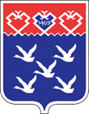 Чǎваш РеспубликиШупашкар хулин ПУҪЛĂХĔЙышĂну